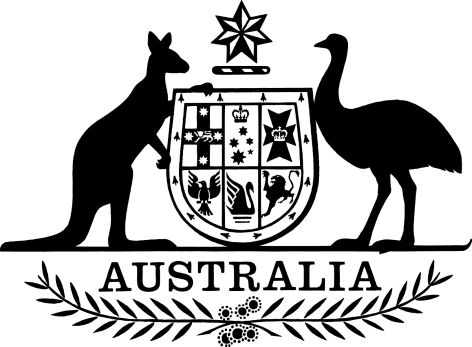 Migration (IMMI 17/071: Specification of Occupations—Subclass 407 Visa) Instrument 2017I, Peter Dutton, Minister for Immigration and Border Protection, make the following instrument.Dated	28 June 2017The Hon Peter Dutton MPMinister for Immigration and Border ProtectionContentsPart 1—Preliminary	11	Name	12	Commencement	13	Authority	14	Definitions	1Part 2—Specification of occupations	25	Specification of occupations	26	Medium and Long-term Strategic Skills List	27	Short-term Skilled Occupation List	6Part 3—Transitional provisions	148	Application of this instrument	14Part 1—Preliminary1  Name	(1)	This instrument is the Migration (IMMI 17/071: Specification of Occupations—Subclass 407 Visa) Instrument 2017.	(2)	This instrument may be cited as IMMI 17/071.2  Commencement	(1)	Each provision of this instrument specified in column 1 of the table commences, or is taken to have commenced, in accordance with column 2 of the table. Any other statement in column 2 has effect according to its terms.Note:	This table relates only to the provisions of this instrument as originally made. It will not be amended to deal with any later amendments of this instrument.	(2)	Any information in column 3 of the table is not part of this instrument. Information may be inserted in this column, or information in it may be edited, in any published version of this instrument.3  Authority		This instrument is made under paragraph 2.72B(3)(b) of the Migration Regulations 1994.4  DefinitionsNote:	A number of expressions used in this instrument are defined in the Regulations, including ANZSCO.		In this instrument:Medium and Long-term Strategic Skills List means the table in section 6.nec is short for not elsewhere classified.Regulations means the Migration Regulations 1994.Short-term Skilled Occupation List means the table in section 7.Part 2—Specification of occupations5  Specification of occupations		For the purposes of paragraph 2.72B(3)(b) of the Regulations:	(a)	an occupation and its corresponding 6-digit code mentioned in the Medium and Long-term Strategic Skills List or the Short-term Skilled Occupation List is specified; and	(b)	the occupation is applicable to any person.6  Medium and Long-term Strategic Skills List		The following table is the Medium and Long-term Strategic Skills List.7  Short-term Skilled Occupation List		The following table is the Short-term Skilled Occupation List.Part 3—Transitional provisions8  Application of this instrument		This instrument applies in relation to a nomination made on or after 1 July 2017.Commencement informationCommencement informationCommencement informationColumn 1Column 2Column 3ProvisionsCommencementDate/Details1.  The whole of this instrument1 July 2017.1 July 2017Medium and Long-term Strategic Skills ListMedium and Long-term Strategic Skills ListMedium and Long-term Strategic Skills ListItemColumn 1OccupationColumn 2ANZSCO code1construction project manager1331112engineering manager1332113child care centre manager1341114nursing clinical director1342125primary health organisation manager1342136welfare centre manager1342147accountant (general)2211118management accountant2211129taxation accountant22111310external auditor22121311internal auditor22121412actuary22411113land economist22451114valuer22451215architect23211116landscape architect23211217surveyor23221218cartographer23221319other spatial scientist23221420chemical engineer23311121materials engineer23311222civil engineer23321123geotechnical engineer23321224quantity surveyor23321325structural engineer23321426transport engineer23321527electrical engineer23331128electronics engineer23341129industrial engineer23351130mechanical engineer23351231production or plant engineer23351332aeronautical engineer23391133agricultural engineer23391234biomedical engineer23391335engineering technologist23391436environmental engineer23391537naval architect23391638agricultural consultant23411139agricultural scientist23411240forester23411341medical laboratory scientist23461142veterinarian23471143physicist (medical physicist only)23491444early childhood (pre-primary school) teacher24111145secondary school teacher24141146special needs teacher24151147teacher of the hearing impaired24151248teacher of the sight impaired24151349special education teachers (nec)24159950medical diagnostic radiographer25121151medical radiation therapist25121252nuclear medicine technologist25121353sonographer25121454optometrist25141155orthotist or prosthetist25191256chiropractor25211157osteopath25211258occupational therapist25241159physiotherapist25251160podiatrist25261161audiologist25271162speech pathologist25271263general practitioner25311164specialist physician (general medicine)25331165cardiologist25331266clinical haematologist25331367medical oncologist25331468endocrinologist25331569gastroenterologist25331670intensive care specialist25331771neurologist25331872paediatrician25332173renal medicine specialist25332274rheumatologist25332375thoracic medicine specialist25332476specialist physicians (nec)25339977psychiatrist25341178surgeon (general)25351179cardiothoracic surgeon25351280neurosurgeon25351381orthopaedic surgeon25351482otorhinolaryngologist25351583paediatric surgeon25351684plastic and reconstructive surgeon25351785urologist25351886vascular surgeon25352187dermatologist25391188emergency medicine specialist25391289obstetrician and gynaecologist25391390ophthalmologist25391491pathologist25391592diagnostic and interventional radiologist25391793radiation oncologist25391894medical practitioners (nec)25399995midwife25411196nurse practitioner25441197registered nurse (aged care)25441298registered nurse (child and family health)25441399registered nurse (community health)254414100registered nurse (critical care and emergency)254415101registered nurse (developmental disability)254416102registered nurse (disability and rehabilitation)254417103registered nurse (medical)254418104registered nurse (medical practice)254421105registered nurse (mental health)254422106registered nurse (perioperative)254423107registered nurse (surgical)254424108registered nurse (paediatrics)254425109registered nurses (nec)254499110ICT business analyst261111111systems analyst261112112analyst programmer261311113developer programmer261312114software engineer261313115ICT security specialist262112116computer network and systems engineer263111117telecommunications engineer263311118telecommunications network engineer263312119barrister271111120solicitor271311121clinical psychologist272311122educational psychologist272312123organisational psychologist272313124psychologists (nec)272399125social worker272511126civil engineering draftsperson312211127civil engineering technician 312212128electrical engineering draftsperson312311129electrical engineering technician312312130radio communications technician313211131telecommunications field engineer313212132telecommunications technical officer or technologist313214133automotive electrician321111134motor mechanic (general)321211135diesel motor mechanic321212136motorcycle mechanic321213137small engine mechanic321214138sheetmetal trades worker322211139metal fabricator322311140welder (first class)322313141fitter (general)323211142fitter and turner323212143fitter-welder323213144metal machinist (first class)323214145locksmith323313146panelbeater324111147bricklayer331111148stonemason331112149carpenter and joiner331211150carpenter331212151joiner331213152painting trades workers332211153glazier333111154fibrous plasterer333211155solid plasterer333212156wall and floor tiler333411157plumber (general)334111158airconditioning and mechanical services plumber334112159drainer334113160gasfitter334114161roof plumber334115162electrician (general)341111163electrician (special class)341112164lift mechanic341113165airconditioning and refrigeration mechanic342111166technical cable jointer342212167electronic equipment trades worker342313168electronic instrument trades worker (general)342314169electronic instrument trades worker (special class)342315170chef351311171cabinetmaker394111172boat builder and repairer399111173shipwright399112Short-term Skilled Occupation ListShort-term Skilled Occupation ListShort-term Skilled Occupation ListItemColumn 1OccupationColumn 2ANZSCO code1sales and marketing manager1311122advertising manager1311133corporate services manager1321114finance manager1322115human resource manager1323116research and development manager1325117manufacturer1334118production manager (manufacturing)1335129production manager (mining)13351310supply and distribution manager13361111health and welfare services managers (nec)13429912school principal13431113education managers (nec)13449914ICT project manager13511215ICT managers (nec)13519916arts administrator or manager13991117laboratory manager13991318quality assurance manager13991419specialist managers (nec) except:(a) ambassador; or(b) archbishop; or(c) bishop13999920cafe or restaurant manager14111121hotel or motel manager14131122accommodation and hospitality managers (nec)14199923hair or beauty salon manager14211424post office manager14211525fitness centre manager14911226sports centre manager14911327customer service manager14921228conference and event organiser14931129transport company manager 14941330facilities manager14991331dancer or choreographer21111232music director21121233music professionals (nec)21129934photographer21131135visual arts and crafts professionals (nec)21149936artistic director21211137book or script editor21221238director (film, television, radio or stage)21231239film and video editor21231440program director (television or radio)21231541stage manager21231642technical director21231743video producer21231844copywriter21241145newspaper or periodical editor21241246print journalist21241347technical writer21241548television journalist21241649journalists and other writers (nec)21249950company secretary22121151commodities trader22211152finance broker22211253insurance broker22211354financial brokers (nec)22219955financial market dealer22221156stockbroking dealer22221357financial dealers (nec)22229958financial investment adviser22231159financial investment manager22231260recruitment consultant 22311261ICT trainer22321162mathematician22411263gallery or museum curator22421264health information manager22421365records manager22421466librarian22461167management consultant22471168organisation and methods analyst22471269patents examiner22491470information and organisation professionals (nec)22499971advertising specialist22511172marketing specialist22511373ICT account manager22521174ICT business development manager22521275ICT sales representative22521376public relations professional22531177technical sales representatives (nec) including education sales representatives22549978aeroplane pilot23111179flying instructor23111380helicopter pilot23111481fashion designer23231182industrial designer23231283jewellery designer23231384graphic designer23241185illustrator23241286web designer23241487interior designer23251188urban and regional planner23261189geologist23441190primary school teacher24121391middle school teacher (Aus) / intermediate school teacher (NZ)24131192education adviser24911193art teacher (private tuition)24921194dance teacher (private tuition)24921295music teacher (private tuition)24921496private tutors and teachers (nec)24929997teacher of English to speakers of other languages24931198dietitian25111199nutritionist251112100occupational health and safety adviser251312101orthoptist251412102hospital pharmacist251511103industrial pharmacist251512104retail pharmacist251513105health promotion officer251911106health diagnostic and promotion professionals (nec)251999107acupuncturist252211108naturopath252213109traditional Chinese medicine practitioner252214110complementary health therapists (nec)252299111dental specialist252311112dentist252312113resident medical officer253112114anaesthetist253211115nurse educator254211116nurse researcher254212117nurse manager254311118web developer261212119software tester261314120database administrator262111121systems administrator262113122network administrator263112123network analyst263113124ICT quality assurance engineer263211125ICT support engineer263212126ICT systems test engineer263213127ICT support and test engineers (nec)263299128judicial and other legal professionals (nec)271299129careers counsellor272111130drug and alcohol counsellor272112131family and marriage counsellor272113132rehabilitation counsellor272114133student counsellor272115134counsellors (nec)272199135minister of religion272211136interpreter272412137social professionals (nec)272499138recreation officer272612139welfare worker272613140anaesthetic technician311211141cardiac technician311212142medical laboratory technician311213143pharmacy technician311215144medical technicians (nec)311299145meat inspector311312146chemistry technician311411147earth science technician311412148life science technician311413149science technicians (nec)311499150architectural draftsperson312111151building associate312112152building inspector312113153architectural, building and surveying technicians (nec)312199154mechanical engineering technician312512155metallurgical or materials technician312912156mine deputy312913157hardware technician313111158ICT customer support officer313112159web administrator313113160ICT support technicians (nec)313199161farrier322113162aircraft maintenance engineer (avionics)323111163aircraft maintenance engineer (mechanical)323112164aircraft maintenance engineer (structures)323113165textile, clothing and footwear mechanic323215166metal fitters and machinists (nec)323299167precision instrument maker and repairer323314168watch and clock maker and repairer323316169toolmaker323412170vehicle body builder324211171vehicle trimmer324212172roof tiler333311173business machine mechanic342311174cabler (data and telecommunications)342411175telecommunications linesworker342413176baker351111177pastrycook351112178butcher or smallgoods maker351211179cook351411180dog handler or trainer361111181animal attendants and trainers (nec)361199182veterinary nurse361311183florist362111184gardener (general)362211185arborist362212186landscape gardener362213187greenkeeper362311188hairdresser391111189print finisher392111190printing machinist392311191dressmaker or tailor393213192upholsterer393311193furniture finisher394211194wood machinist394213195wood machinists and other wood trades workers (nec)394299196chemical plant operator399211197power generation plant operator399213198library technician399312199jeweller399411200camera operator (film, television or video)399512201make up artist399514202sound technician399516203performing arts technicians (nec)399599204signwriter399611205ambulance officer411111206intensive care ambulance paramedic411112207dental technician411213208diversional therapist411311209enrolled nurse411411210massage therapist411611211community worker411711212disabilities services officer411712213family support worker411713214residential care officer411715215youth worker411716216diving instructor (open water)452311217gymnastics coach or instructor452312218horse riding coach or instructor452313219snowsport instructor452314220swimming coach or instructor452315221tennis coach452316222other sports coach or instructor452317223sports development officer452321224footballer452411225jockey452413226sportspersons (nec)452499227contract administrator 511111228program or project administrator511112229insurance loss adjuster599612230insurance agent611211231retail buyer639211